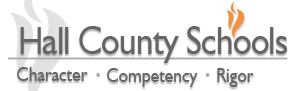 RFP 19-003 Fire Extinguisher ServiceRFP ADDENDUM #1Date of Addendum: 4/11/2019 NOTICE TO ALL POTENTIAL RESPONDENTSPROPOSAL SUBMITTAL DEADLINE1.0 – RFP END OF ADDENDUMNote: In the event of a conflict between previously released information and the information contained herein, the latter shall control. A signed acknowledgment of this addendum (this page) should be attached to your RFP response._______________________________________Vendor_______________________________________Signature _______________________________________ Printed Name and TitleThe Request for Quote (RFP) is modified as set forth in this Addendum. The original RFP Documents and any previously issued addenda remain in full force and effect, except as modified by this Addendum, which is hereby made part of the RFP. Respondent shall take this Addendum into consideration when preparing and submitting its Proposal. The Proposal submittal deadline remains the same and is not changed by this Addendum. ItemSection Description of Change1.1Bid Price SheetThe required price sheet was omitted from original RFP packet. 